Evaluation report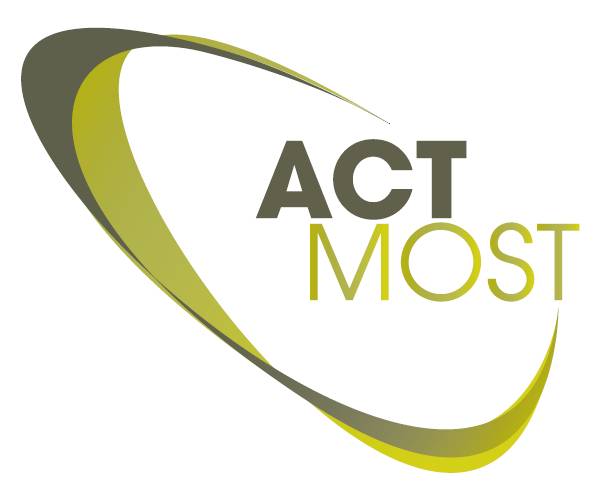 Application trainingThe table below shows an overview of the eligibility criteria for an ACTMOST user project. All criteria should be fulfilled in order to get access to the ACTMOST subsidy model.It can be concluded that all eligibility criteria are fulfilled. Eligibility criteriaEligibility criteriaThe table below shows an overview of the score on the different evaluation criteria. The project has been evaluated in two different parts. Both parts consists of different criteria points. Each criteria is scored  with a value from 0 (under performed) to 10 (excellent). Each criterion has a certain weight. The score is multiplied with this weight. If for example the weight is 3 the max for this criterion is 30 points in total. The overall total of each Part individual should be at least 70 points (70/100 ). If this overall threshold is not reached the project cannot be accepted. ACTMOST Training responsible  ACTMOST Training responsible  ACTMOST Training responsible  ACTMOST Training responsible  Name of project leader:ACTMOST partner:Tel:fax:email:Company infoCompany infoCompany infoCompany infoCompany infoCompany infoCompany infoName of the company:Name of the company:Department :Department :Website:Website:Address:Country:Country:Type of company:  SME  Large-scale company SME  Large-scale company SME  Large-scale company SME  Large-scale company SME  Large-scale companyComment:Comment:Company contact PERSON Company contact PERSON Company contact PERSON Company contact PERSON Company contact PERSON Company contact PERSON Company contact PERSON Name of contact person:Name of contact person:Title:Title:Tel:Tel:fax:fax:email:email:Eligibility criteriaThe European identity of the potential user ( company) OKThe pre-competitive character of the request OKThe suitability of the request as pilot project for ACTMOST OKThe type of support activity (dedicated training, user project involving one or more units of the food-chain, etc) OKThe demonstrable capacity of ACTMOST to accomplish the requestOKThe appropriateness of the proposed coordinator, partners and consortium to take on the request and bring it to a successful endingOKThe requested financial support and whether it is commensurate with the request ( if not ok please fill in * ) OKThe conformity of the request with the general objectives of the EC Photonics UnitOKEvaluation criteriaEvaluation criteria - Part IScoreWeightTotalThreshold1The innovative dimension for the company:

- What are the chances that the knowledge will indeed be needed on the short/mid long term?- What is the impact of the training on the innovation process of the company?52The collaboration between the partnersIs the project initiating a new collaboration between the industry and one of the research partners?23Type of the company (SME = 10; LS = 5)24Former support:Did the company receive ACTMOST support on a previous occasion?
(priority goes to users that have not received support before)  
No support = 10;  Previous support= 0					1TotalTotalTotalTotal70Evaluation criteria - Part IIScoreWeightTotalThreshold1The maturity of the company / dynamic & entrepreneurial character / credibility Has the company a proven track record of bringing new products/solutions to the market?22The level of commitment of the company:What  is the involvement and effort  brought in by the company (number of trainees, level of trainees). 
	23Quality of the training program and trainers:Are the proposed ACTMOST partners well positioned to carry out the training?  Is the training program well defined and in line with the pre-defined scope? 34Quality of the trainees:Have the trainees the right background to follow the training sessions?3TotalTotalTotalTotal70Evaluation comments and conclusion